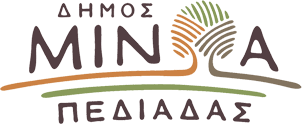 Αρκαλοχώρι, 11/ 03 /2022Προς: ΜΜΕΔΕΛΤΙΟ ΤΥΠΟΥΑναστολή λειτουργίας των σχολείων στο Δήμο Μινώα Πεδιάδας λόγω ακραίων καιρικών συνθηκών: Την Παρασκευή 11/3/2022    Λόγω των έντονων καιρικών συνθηκών (έντονο ψύχος, χιονόπτωση) που επικρατούν από νωρίς το πρωί στην περιοχή του Δήμου Μινώα Πεδιάδας,  αποφασίστηκε η αναστολή της δια ζώσης λειτουργίας των σχολείων Α/θμιας και Β/θμιας Εκπαίδευσης καθώς και των παιδικών και βρεφονηπιακών σταθμών για σήμερα Παρασκευή 11 Μαρτίου 2022.     Η σχετική απόφαση ελήφθη από το Δήμο με γνώμονα την ασφάλεια μαθητών και εκπαιδευτικών και ενώ αναμένεται περαιτέρω επιδείνωση των καιρικών συνθηκών σύμφωνα με την Εθνική Μετεωρολογική Υπηρεσία.